衢州市生态环境局龙游分局主要行政执法程序生态环境行政处罚流程图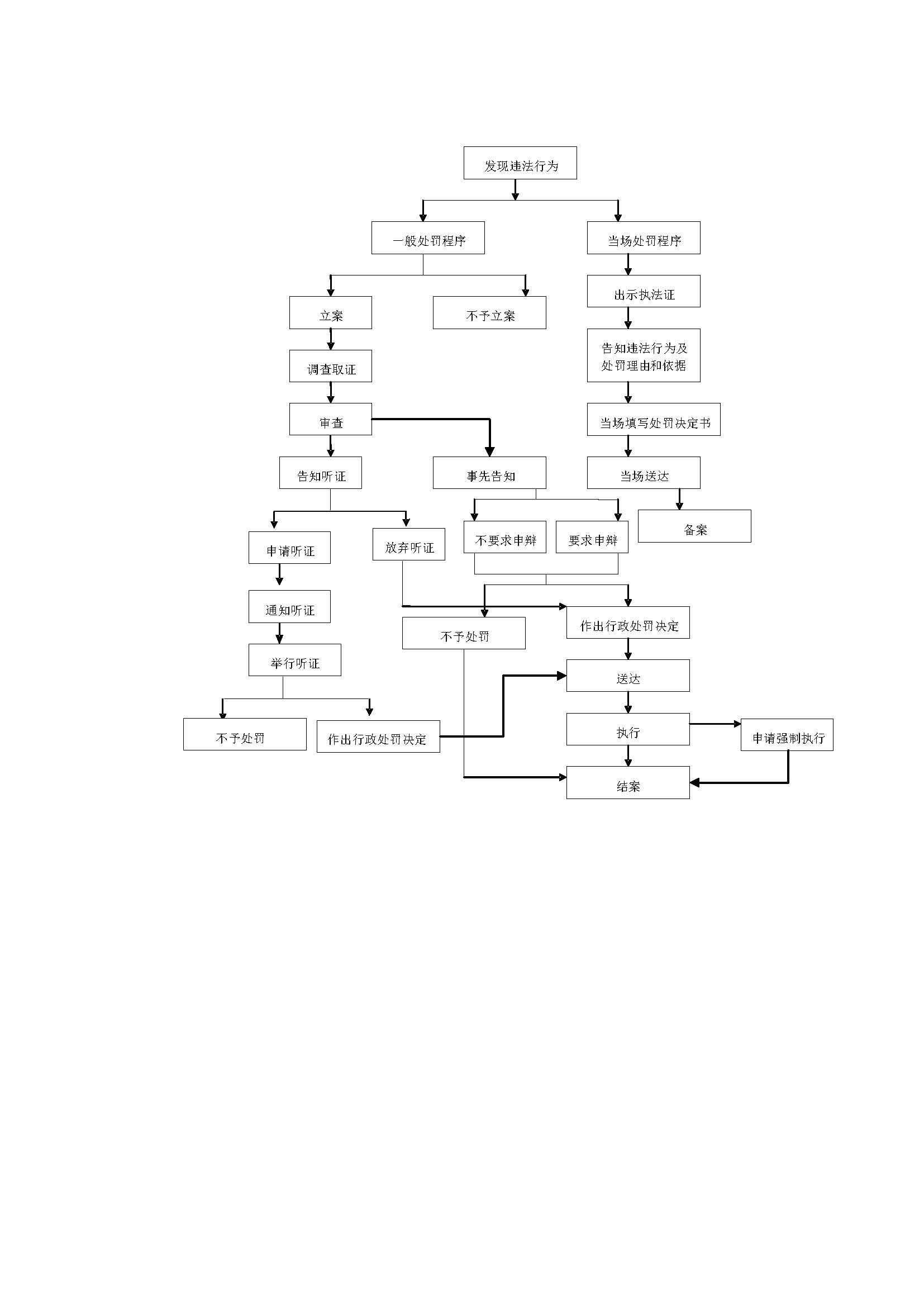 